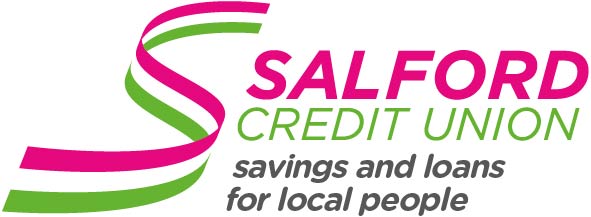 Salford Credit Union Privacy NoticeWe are committed to protecting our members’ privacy. The credit union requires any information marked as mandatory for membership to either meet legal obligations or enable us to perform our contract with you. Where you are not able to provide us with this information, we may not be able to open an account for you. Where we request further information about you not required for these reasons, we will ask you for your consent.How we use your personal informationSalford Credit Union may process, transfer and/or share personal information in the following ways:For legal reasonsConfirm your identityPerform activity for the prevention of financial crimeCarry out internal and external auditingRecord basic information about you on a register of membersFor performance of our contract with youDeal with your account(s) or run any other services we provide to youConsider any applications made by youCarry out credit checks and to obtain and provide credit referencesUndertake statistical analysis, to help evaluate the future needs of our members and to help manage our businessWith your consentMaintain our relationship with you including marketing and market research (if you agree to them)To pursue our legitimate interestsWhere an existing member, usually from a time pre-dating current legal and data protection obligations, has had a loan from us in the past, we may contact that member for the purposes of marketing similar productsThis member will have the opportunity to withdraw their consent at any time By joining the credit union you agree that we can send you statements, new terms & conditions, information about changes to the way your account(s) operate and notification of our annual general meeting.Sharing your personal informationWe will disclose information outside the credit union only:To third parties to help us confirm your identity to comply with money laundering legislationTo credit reference agencies and debt recovery agents who may check the information against other databases – private and public – to which they have access toTo any authorities if compelled to do so by law (e.g. to HM Revenue & Customs to fulfil tax compliance obligations)To fraud prevention agencies to help prevent crime or where we suspect fraudTo any persons, including, but not limited to, insurers or housing associations, who provide a service or benefits to you or for us in connection with your account(s)To our suppliers in order for them to provide services to us and/or to you on our behalfTo anyone in connection with a reorganisation or merger of the credit union’s businessOther parties for marketing purposes (if you agree to this)Where we send your informationCountries in the European Economic Area have rigorous data protection laws. There are many countries around the world that do not have the same quality of legal protection when it comes to your personal information.Salford Credit Union sends information to the United States to use the services of MailChimp, a bulk email provider. MailChimp is signed up to the EU-U.S. Privacy Shield Framework, a data sharing agreement recognised in the European Economic Area as providing adequate legal protection for personal data transfers to and from the US. This arrangement meets the requirements of new data protection regulations.Retaining your informationThe credit union will need to hold your information for various lengths of time depending on what we use your data for. In many cases we will hold this information for a period of time after you have left the credit union.To read our policy for retaining members data please see: website or contact us at: 0161 686 5880Credit rating agenciesIn order to process credit applications you make we will supply your personal information to credit reference agencies (CRAs) and they will give us information about you, such as about your financial history. We do this to assess creditworthiness and product suitability, check your identity, manage your account, trace and recover debts and prevent criminal activity.We will also continue to exchange information about you with CRAs on an ongoing basis, including about your settled accounts and any debts not fully repaid on time. CRAs will share your information with other organisations. Your data will also be linked to the data of your spouse, any joint applicants or other financial associates. This may affect your ability to get credit.The identities of the CRAs, and the ways in which they use and share personal information, are explained in more detail on:Our website at website CRAINCallCredit at website CRAINEquifax at website CRAINExperian at website CRAINYour RightsYour rights under data protection regulations are:The right to be informedThe right to accessThe right of rectificationThe right to erasureThe right to restrict processingThe right to data portabilityThe right to object to data processingRights related to automated decision-making and profilingThe right to withdraw consentThe right to complain to the Information Commissioner’s Office (ICO)Your rights explainedThe right to be informedYou have the right to know how we use and collect your personal information. That is the purpose of this Privacy Notice.The right to accessYou have the right to access your personal data and details of the purposes of the processing, the categories of personal data concerned and the recipients of the personal data. Providing the rights and freedoms of others are not affected, we will supply to you a copy of your personal data. The right to rectification You have the right to have any inaccurate personal data about you corrected and, taking into account the purposes of the processing, to have any incomplete personal data about you completed.The right to erasureIn some circumstances you have the right to the erasure of your personal data without undue delay. Those circumstances include:The personal data is no longer needed for the purpose it was originally processedYou withdraw consent you previously provided to process the informationYou object to the processing under certain rules of data protection lawThe processing is for marketing purposes The personal data was unlawfully processedHowever, you may not erase this data where we need it to meet a legal obligation or where it is necessary for the establishment, exercise or defence of legal claims.The right to restrict processingIn some circumstances you have the right to restrict the processing of your personal data. Those circumstances are:You contest the accuracy of the personal data Processing is unlawful but you oppose erasureWe no longer need the personal data for the purposes of our processing, but you require personal data for the establishment, exercise or defence of legal claimsYou have objected to processing, pending the verification of that objection. Where processing has been restricted on this basis, we may continue to store your personal dataWe will only otherwise process it:With your consentFor the establishment, exercise or defence of legal claimsFor the protection of the rights of another natural or legal personThe right to object to processing You have the right to object to our processing of your personal data on grounds relating to your particular situation, but only to the extent that the legal basis for the processing is that the data is necessary for the purposes of the legitimate interests pursued by us or by a third party.If you make such an objection, we will cease to process the personal information unless we can demonstrate compelling legitimate grounds for the processing which override your interests, rights and freedoms, or the processing is for the establishment, exercise or defence of legal claims.You have the right to object to our processing of your personal data for direct marketing purposes (including profiling for direct marketing purposes). If you make such an objection, we will cease to process your personal data for this purpose.The right to data portabilityTo the extent that the legal basis for our processing of your personal data is:Consent; orThe processing is necessary for the performance of our contract with youYou have the right to receive your personal data from us in a commonly used and machine-readable format or instruct us to send this data to another organisation. This right does not apply where it would adversely affect the rights and freedoms of others.Rights related to automatic processingWhere a decision is reached through the use of automatic processes (for example, an automated loan decision) you would have the right to have the decision reviewed by a member of staff, express your point of view, and obtain an explanation of the decision and challenge it. Right to withdraw consentTo the extent that the legal basis for our processing of your personal information is your consent, you have the right to withdraw that consent at any time. Withdrawal will not affect the lawfulness of processing before the withdrawal.The right to complain to the Information Commissioner’s OfficeIf you consider that our processing of your personal information infringes data protection laws, you have a legal right to lodge a complaint with the Information Commissioner’s Office which is responsible for data protection in the UK. You can contact them by:Going to their website at: https://ico.org.uk/concerns/Phone on: 0303 123 1113Post to: Information Commissioner’s Office               Wycliffe House               Water Lane               Wilmslow               Cheshire               SK9 5AFContact us about your rightsFor more information about how your rights apply to your membership of the credit union or to make a request under your rights you can contact us at info@salfordcreditunion.com or call on 0161 686 5880. We will aim to respond to your request or query within one month or provide an explanation of the reason for our delay.Contact details of the credit unionEmail us at: info@salfordcreditunion.com Call on: 0161 686 5880Write at: Brotherton House   1 Loganberry Avenue   Salford   M6 5UXChanges to this privacy policyWe can update this Privacy Policy at any time and ideally you should check it regularly here (website) for updates. We won’t alert you for every small change, but if there are any important changes to the Policy or how we use your information we will let you know where appropriate and ask for your consent.